Российская ФедерацияИркутская областьШелеховский муниципальный район Администрация Подкаменского сельского поселенияПОСТАНОВЛЕНИЕот 26.06.2018 № 48-паОб изменении вида разрешенного использования земельного участкаРассмотрев заявление Муромцевой И.А. об изменении вида разрешенного использования земельного участка, принимая во внимание постановление   Главы Администрации Подкаменского сельского поселения  от  21.05.2015г. № 28-па «О предоставлении разрешения на условно разрешенный вид разрешенного использования одного вида разрешенного использования на другой вид разрешенного использования земельного участка или объекта капитального строительства », руководствуясь ст. 11 Земельного кодекса Российской Федерации, ст. 4 Федерального закона от 29.12.2004 № 191-ФЗ «О введении в действие Градостроительного кодекса Российской Федерации», ст. ст. 7, 37 Федерального закона от 06.10.2003 № 131-ФЗ «Об общих принципах  организации местного самоуправления в Российской Федерации», Уставом Подкаменского сельского поселения, Администрация Подкаменского сельского поселенияП О С Т А Н О В Л Я Е Т:1. Изменить вид разрешенного использования земельного участка площадью 0,1119 га, расположенного на территории Подкаменского муниципального образования, на землях поселений, местоположение которого: Иркутская область, Шелеховский район, п. Подкаменная, ул. Железнодорожная, №17А, с кадастровым номером 38:27:040101:318, предназначенного для малоэтажной жилой застройки, на другой вид разрешенного использования – для индивидуального жилого строительства.2. Муромцевой  Име Алексеевне   внести соответствующие изменения в документы на земельный участок.3. Постановление подлежит официальному опубликованию на официальном сайте и стендах Подкаменского сельского поселения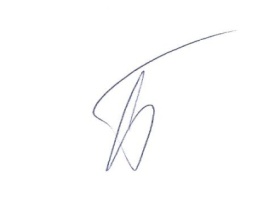 Глава Подкаменскогомуниципального образования                                             Д.А. Бархатова